ATATÜRK ÜNİVERSİTESİ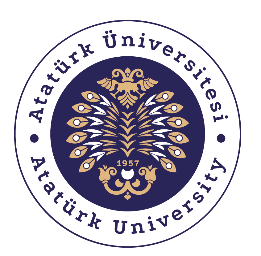 Oltu Beşeri ve Sosyal Bilimler FakültesiDekanlığınaKurum İçi Yatay Geçiş Başvuru DilekçesiAtatürk	Üniversitesi	Fakültesinin	aşağıda	tercih	sırası	ile	belirttiğim bölümüne/bölümlerinden birine yatay geçiş yapmak istiyorum. Gerekli belgeler* ektedir.Gereğinin yapılmasını arz ederim.İmza: Tarih:*Eklenecek Belge/Belgeler:Not döküm belgesinin aslı (Transkript).ÖSS sonuç belgesiKİMLİK BİLGİLERİ (Tüm alanları doldurunuz)KİMLİK BİLGİLERİ (Tüm alanları doldurunuz)Adı ve SoyadıUyruğuDoğum TarihiTelefone-postaAdresBU BÖLÜM ÖĞRENCİ TARAFINDAN DOLDURULACAKTIRBU BÖLÜM ÖĞRENCİ TARAFINDAN DOLDURULACAKTIRBU BÖLÜM ÖĞRENCİ TARAFINDAN DOLDURULACAKTIRADAYINÖNCEKİ FAKÜLTE ve BÖLÜMÜADAYINFAKÜLTE NOSUADAYINBİTİRDİĞİ SINIFADAYINGENEL NOT ORALAMASI (AGNO)ADAYINOKUDUĞU DÖNEM SAYISI (HAZIRLIK HARİÇ)YATAY GEÇİŞ BAŞVURUSU YAPMAK İSTEDİĞİ BÖLÜM TERCİHLERİ (Tercih sıranız önemlidir)YATAY GEÇİŞ BAŞVURUSU YAPMAK İSTEDİĞİ BÖLÜM TERCİHLERİ (Tercih sıranız önemlidir)YATAY GEÇİŞ BAŞVURUSU YAPMAK İSTEDİĞİ BÖLÜM TERCİHLERİ (Tercih sıranız önemlidir)1.1.1.2.2.2.3.3.3.İLGİLİ YÖNETMELİK MADDELERİ  ATATÜRK ÜNİVERSİTESİ ÖNLİSANS VE LİSANS DÜZEYİNDE KURUM İÇİ VE KURUMLAR ARASIYATAY GEÇİŞLER İLE İLGİLİ UYGULAMA ESASLARI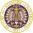 MADDE  7  (2)  Başvurularla  ilgili  ön  değerlendirme  bu  uygulama  esaslarında  belirlenen  ilkeler  çerçevesinde,  ilgili  yönetim  kurulları  tarafından  oluşturulan komisyonlar tarafından yapılır. İlgili yönetim kurulu tarafından, komisyon kararı göz önünde bulundurularak uygun görülen öğrencilerin yatay geçişleri kabul edilir.(3)  Kurumlar  arası  ve  yurtdışı  yükseköğretim  kurumlarından  yatay  geçiş  için  öğrencinin,  kayıtlı  olduğu  programda  bitirmiş  olduğu  dönemlere  ait  ders planındaki derslerin tamamını almış, başarmış ve AGNO'sunun en az 2,40 veya eşdeğeri olması gerekir.(6) Lisans diploma programlarının ilk iki yarıyılı/ ilk yılı ile son iki yarıyılına/ son yılına kurum içi yatay geçiş yapılamayacağı göz önünde bulundurularak Fakülte/Yüksekokul bölümleri/programları arasındaki yatay geçişlerde bu uygulama esaslarının diğer maddelerinde yer alan şartlara ilaveten öğrencinin;3 üncü ve 4 üncü yarıyıla yatay geçişlerde; ayrılacağı birimin o yarıyıla kadar olan ders programındaki derslerin tamamını almış, başarmış ve AGNO'sunun en az 2,60 olması gerekir.5 inci ve 6 ncı yarıyıla yatay geçişlerde; ayrılacağı birimin o yarıyıla kadar olan ders programındaki derslerin tamamını almış, başarmış ve AGNO'sunun en az 2,70 olması gerekir.Beş yıllık lisans programlarında 7 inci ve 8 inci yarıyıla / 4 üncü yıla geçişlerde; o yarıyıla kadar olan ders programındaki derslerin tamamını almış, başarmış ve AGNO'sunun en az 2,80 olması gerekir.(7) Yatay geçiş için yapılan başvuruların değerlendirilmesi, öğrencilerin AGNO’larına göre yapılır. Yapılan sıralamada not ortalamalarının eşit olması halinde,öğrencinin yatay geçiş için başvurduğu programın yükseköğretim kurumuna girdiği yıldaki ÖSYM tarafından yapılan yerleştirmeye esas sınav puanı ve türü dikkate alınır.MADDE  9  (5)  Üniversite  bünyesindeki aynı düzeyde  fakat  farklı  merkezi yerleştirme  puan  türü  ile  öğrenci  kabul  eden  diploma programları  arasında  yatay geçiş  başvurusu  yapılabilmesi  için,  öğrencinin  merkezi  sınava  girdiği  yıl  itibarıyla  geçmek  istediği  diploma  programı  için  geçerli  olan  puan  türünde  aldığı merkezi  yerleştirme  puanının,  geçmek  istediği  diploma  programına  eşdeğer  yurt  içindeki  diğer  üniversitelerin  diploma  programlarının  en  düşük  taban puanından az olmaması şartı aranır.